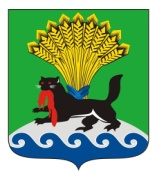 РОССИЙСКАЯ ФЕДЕРАЦИЯИРКУТСКАЯ ОБЛАСТЬИРКУТСКОЕ РАЙОННОЕ МУНИЦИПАЛЬНОЕ ОБРАЗОВАНИЕАДМИНИСТРАЦИЯПОСТАНОВЛЕНИЕот «_06_»_______10____ 2020 г.					                      № _576__О передаче движимого имущества, находящегося в муниципальной собственности Иркутского районного муниципального образования, в собственность Ширяевского муниципального образования В целях решения вопросов местного значения в части владения, пользования и распоряжения имуществом, на основании соглашений                         № 17 от 15.01.2019  и № 24 от 01.06.2020 к договору безвозмездного пользования № 7 от 07.06.2006, решения Думы Ширяевского муниципального образования от 21.08.2020 № 96-334/ДСП «О согласовании перечня имущества, находящегося в муниципальной собственности Иркутского районного муниципального образования и подлежащего передаче в муниципальную собственность Ширяевского муниципального образования», руководствуясь статьями 50, 51 Федерального закона от 06.10.2003 № 131-ФЗ «Об общих принципах организации местного самоуправления в Российской Федерации», Законом Иркутской области от 16.05.2008 № 14-ОЗ «Об отдельных вопросах разграничения имущества, находящегося в муниципальной собственности, между муниципальными образованиями Иркутской области», пунктом 4.2 решения Думы Иркутского района от 31.10.2008 № 52-386/рд «Об утверждении положения о порядке управления и распоряжения имуществом, находящимся в собственности Иркутского районного муниципального образования», статьями  39, 45, 54, 61, 62 Устава Иркутского районного муниципального образования, администрация Иркутского районного муниципального образования  ПОСТАНОВЛЯЕТ:1. Передать в собственность Ширяевского муниципального образования следующее движимое имущество:1) автобус ПАЗ-32051R, идентификационный номер VIN X1M32051R20006558, год изготовления – 2002, модель, № двигателя 523400 21022110, шасси (рама) № отсутствует, кузов (кабина, прицеп) № X1M32051R20006558, цвет кузова (кабины, прицепа) – бело-красный,  государственный номер Н577СМ 38, находящееся в муниципальной собственности Иркутского районного муниципального образования;2) автобус ПАЗ-32053-70 идентификационный номер (VIN)  X1M3205СХВ0003054, год изготовления – 2011, модель, № двигателя 523400 В1004157, шасси (рама) № отсутствует, кузов (кабина, прицеп)                                      № X1M3205СХВ0003054, цвет кузова (кабины, прицепа) желтый, государственный номер Н387УХ 38.2. Комитету по управлению муниципальным имуществом и жизнеобеспечению    администрации   Иркутского  районного  муниципального образования  не позднее 10 дней со дня  подписания настоящего постановления направить в соответствии с требованиями Закона Иркутской области от 16.05.2008 № 14-ОЗ «Об отдельных вопросах разграничения имущества, находящегося   в    муниципальной   собственности,    между   муниципальными образованиями Иркутской области» документы в уполномоченный исполнительный   орган    государственной   власти    Иркутской    области   для принятия решения о передаче имущества.   3. Настоящее постановление вступает в силу с момента подписания.  4. Опубликовать настоящее постановление в газете «Ангарские огни», разместить в информационно-телекоммуникационной сети «Интернет» на официальном сайте Иркутского районного муниципального образования www.irkraion.ru.   5.  Контроль исполнения постановления возложить на заместителя Мэра Иркутского района.Мэр района                                                                                                                                  Л.П. Фролов